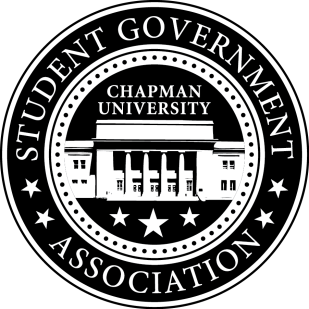 Call To Order: Meeting commenced @ 9:00AMPresent: Ansley WongCourtney WongAlyssa NowlenOld Business:Study Space on CampusLooked at the Skyfactor results which was very limited in regards to study space.Next steps: Create a survey looking into various study spaces on campus.   Sustainability on Campus Encourage students to bring their own cups to StarbucksEvent in December before finals week. Looking into getting 200 reusable cups to hand out to students. Senator Updates:Senator: Courtney WongMet with the Sustainability CommitteeTalked about creating a carpool program for students and bike lanesLooking into the Recycle Mania ProgramSenator: Alyssa NowlenHaving a Covalent Bonding Event with other Science Senators next week with the FCA. Senator: Ansley Wong Attallah College Leadership Council – meeting with the Associate Dean on ThursdayV.	Meeting Adjournment: Meeting concluded @ 9:35AM